Sprawa nr ECFC 2600.3.2022.Załącznik Nr 6 do SWZ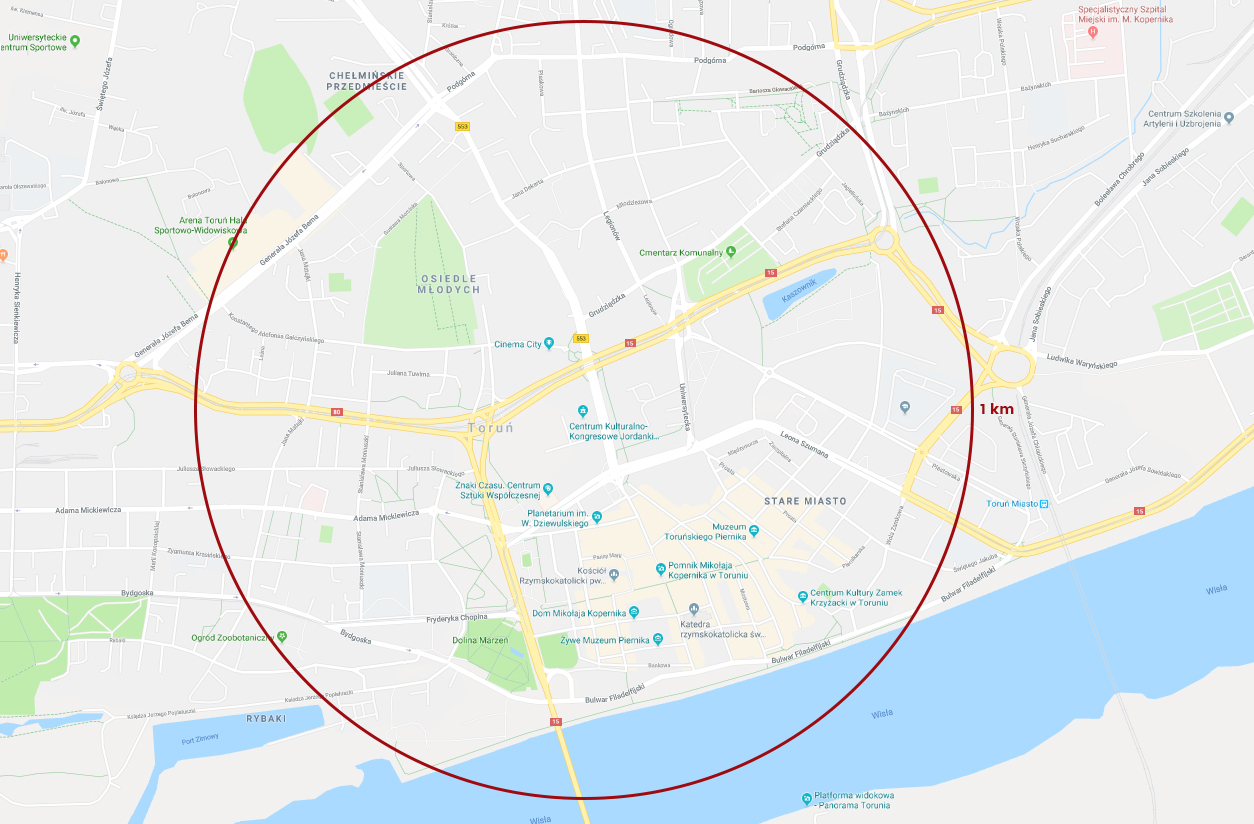 